CONFORMIDAD AL TRABAJO FIN DE GRADOGRADUADO EN INGENIERÍA CIVILNombre y Apellidos: _______________________________________________D.N.I.: __________________________________________________________Título del TFG: __________________________________________________________________________________________________________________Título del TFG (en inglés):__________________________________________________________________________________________________________Mención: _______________________________________________________Área de conocimiento: _____________________________________________Convocatoria: ____________________________________________________Director/es: _____________________________________________________ _______________________________________________________________Idioma en Acto de Defensa (Español – Inglés):__________________________Comentarios sobre el desarrollo del TFG:EL/LOS DIRECTOR/ES Y LA COMISIÓN DE TFG DAN SU CONFORMIDAD A LA PRESENTACIÓN DEL TRABAJO FIN DE GRADO ARRIBA MENCIONADO, PARA QUE SEA DEFENDIDO ANTE EL TRIBUNAL CORRESPONDIENTE.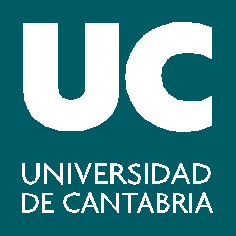 Escuela Técnica Superior de Ingenieros  de Caminos, Canales y PuertosUNIVERSIDAD DE CANTABRIA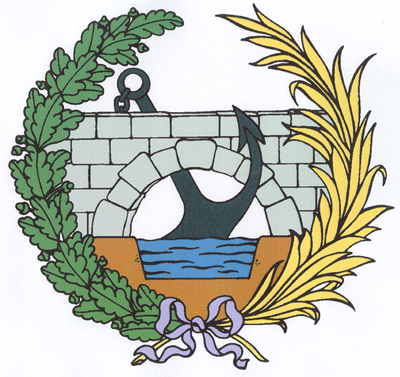 DIRECTOR/ES COMISIÓN TFGFECHA Y FIRMAFECHA Y FIRMA